Spoštovani starši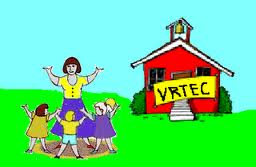 Pred nami je novo vrtčevsko leto, zato vas vabimo na 1. roditeljski sestanek,ki bo v sredo, 30. 8. 2023, ob 17. uri, v šolski avli.DNEVNI RED:Uvodne informacije s predavanjem z naslovom: Najpogostejše otroške bolezni, kako kot starš ravnam ob izbruhu (Zdravstvena vzgoja, ZD Adolfa Drolca Maribor)Skupnemu delu bodo sledili sestanki po skupinah, zato na vratih učilnic poiščite znak skupine vašega otroka.Vljudno vabljeni!  Vzgojiteljice                                                                                                  Ravnateljica:                                                                                                                          Marija Osvald Novak, prof. 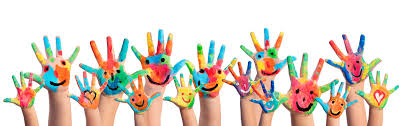 